Young Carers Assessment and Plan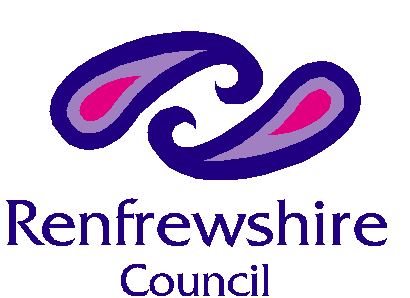 Details of ChildWho do you care forIf ‘no’, please provide details of the main carerIf ‘yes’, please provide details of who helps and the type of support they provideWhat types of tasks are you undertaking in your role as a carer?Details of ‘Other’ type of care providedImpact of the caring roleCaring has had an impact on the following areas of my lifeDescribe how you have been affectedHomeWho else lives at home?Describe your relationship with your familyWhich services are involved with you and your family?Please provide details If ‘no’, why not?Please give detailsSchoolPlease provide detailsHow do you get to school?Details of groups/activities attendedIf ‘no’, why not?If ‘no’, why not?Give DetailsDescribe your friendships at schoolAbout meMy physical health is…My emotional health is…My mental health is…My social life is…Things I likeChanges in my life…My aspirations for my life beyond caring are…Planning aheadIn an emergency it must be acknowledged that I may hold important information neededIn addition, the following actions should be undertakenAnything else I would like people to knowFrom time to time I may need…Your role as a carerDo you feel confident in your role as a carer? Provide detailsProvide detailsProvide detailsAre there any potential changes in the future that may affect your ability to continue in your caring role? Please provide detailsAssessed needsOutcomes for the carerHow these needs will be metNext StepsIf advice / information given or no further action required, please provide details First NameSurnameDate of BirthGenderAddressCARING ROLEPerson IDCared for person’s nameRelationship to cared for personDo you live together?Are you the main carer?Does anyone else provide help or support?How long have you been a carer?On average how many hours per week are you undertaking caring duties?YOUNG CARER STATEMENTDoes the young carer qualify for the Young Carer grant?Do you access young carer support services?Do you have a safe space where you can go to feel relaxed?Does caring have an impact on your attendance at school?Do you attend after school groups?Are you always able to complete your homework or other assignments? Do you feel like you are achieving at school?How should I be contacted?Who else should be contacted?ASSESSED NEEDS AND PLANAre you happy to continue with your role as a carer?Is the carer able to provide the care as identified in this assessment for the cared-for person?Support needs identifiedBy whom?When by?NEXT STEPSNext stepsPlanned date for review of plan